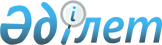 О внесении изменения в решение Каракиянского районного маслихата от 15 марта 2019 года № 27/292 "Об утверждении Правил управления бесхозяйными отходами, признанными решением суда поступившими в коммунальную собственность по Каракиянскому району"
					
			Утративший силу
			
			
		
					Решение Каракиянского районного маслихата Мангистауской области от 5 октября 2020 года № 44/443. Зарегистрировано Департаментом юстиции Мангистауской области 16 октября 2020 года № 4319. Утратило силу решением Каракиянского районного маслихата Мангистауской области от 29 октября 2021 года № 8/72
      Сноска. Утратило силу решением Каракиянского районного маслихата Мангистауской области от 29.10.2021 № 8/72 (вводится в действие по истечении десяти календарных дней после дня его первого официального опубликования).
      В соответствии с подпунктом 3) статьи 19-1 Экологического Кодекса Республики Казахстан от 9 января 2007 года и на основании информационного письма республиканского государственного учреждения "Департамент юстиции Мангистауской области Министерства юстиции Республики Казахстан" от 10 июня 2020 года № 05-10-1071, Каракиянский районный маслихат РЕШИЛ:
      1. Внести в решение Каракиянского районного маслихата от 15 марта 2019 года № 27/292 "Об утверждении Правил управления бесхозяйными отходами, признанными решением суда поступившими в коммунальную собственность по Каракиянскому району" (зарегистрировано в Реестре государственной регистрации нормативных правовых актов за № 3844, опубликовано 27 марта 2019 года в Эталонном контрольном банке нормативных правовых актов Республики Казахстан) следующее изменение:
      в Правилах управления бесхозяйными отходами, признанными решением суда поступившими в коммунальную собственность по Каракиянскому району:
      в пункт 10 на государственном языке внесено изменение, текст на русском языке не изменяется.
      2. Контроль за исполнением настоящего решения возложить на постоянную комиссию Каракиянского районного маслихата по законности, депутатским полномочиям и социальным вопросам (Б.Куандык). 
      3. Государственному учреждению "Аппарат Каракиянского районного маслихата" (руководитель аппарата Р.Ибраева) обеспечить государственную регистрацию настоящего решения в органах юстиции.
      4. Настоящее решение вступает в силу со дня государственной регистрации в органах юстиции и вводится в действие по истечении десяти календарных дней после дня его первого официального опубликования.
					© 2012. РГП на ПХВ «Институт законодательства и правовой информации Республики Казахстан» Министерства юстиции Республики Казахстан
				
      Осуществляющий полномочия председателя сессии,

      секретарь районного маслихата 

А. Мееров
